InstructionsComplete this form by typing, then printing; or by printing, then writing legibly in blue or black ink.  Then mail it to the following address by the reporting deadline.  Attach additional sheets if more space is needed.Washington State Department of EcologyGreenhouse Gas Reporting ProgramAir Quality ProgramP.O. Box 47600Olympia, WA 98504-7600Transportation fuel suppliers must submit their reports by October 31 of the following year.Contact Ecology at ghgreporting@ecy.wa.gov or (360)-407-6811 if you have questions.Washington Greenhouse Gas Reporting Program: Transportation Fuel Supplier Report Signature and Submittal FormWashington Greenhouse Gas Reporting Program: Transportation Fuel Supplier Report Signature and Submittal FormWashington Greenhouse Gas Reporting Program: Transportation Fuel Supplier Report Signature and Submittal FormWashington Greenhouse Gas Reporting Program: Transportation Fuel Supplier Report Signature and Submittal FormWashington Greenhouse Gas Reporting Program: Transportation Fuel Supplier Report Signature and Submittal FormWashington Greenhouse Gas Reporting Program: Transportation Fuel Supplier Report Signature and Submittal FormWashington Greenhouse Gas Reporting Program: Transportation Fuel Supplier Report Signature and Submittal FormWashington Greenhouse Gas Reporting Program: Transportation Fuel Supplier Report Signature and Submittal FormWashington Greenhouse Gas Reporting Program: Transportation Fuel Supplier Report Signature and Submittal FormSRSS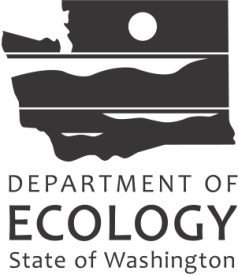 Washington State Department of EcologyGreenhouse Gas Reporting ProgramAir Quality ProgramP.O. Box 47600Olympia, WA 98504-7600Washington State Department of EcologyGreenhouse Gas Reporting ProgramAir Quality ProgramP.O. Box 47600Olympia, WA 98504-7600Washington State Department of EcologyGreenhouse Gas Reporting ProgramAir Quality ProgramP.O. Box 47600Olympia, WA 98504-7600Washington State Department of EcologyGreenhouse Gas Reporting ProgramAir Quality ProgramP.O. Box 47600Olympia, WA 98504-7600Washington State Department of EcologyGreenhouse Gas Reporting ProgramAir Quality ProgramP.O. Box 47600Olympia, WA 98504-7600Washington State Department of EcologyGreenhouse Gas Reporting ProgramAir Quality ProgramP.O. Box 47600Olympia, WA 98504-7600ghgreporting@ecy.wa.gov(360)-407-6811Web site: http://www.ecy.wa.gov/programs/air/permit_register/ghg/GHG_transp.html See the second page of this form for instructions.ghgreporting@ecy.wa.gov(360)-407-6811Web site: http://www.ecy.wa.gov/programs/air/permit_register/ghg/GHG_transp.html See the second page of this form for instructions.ghgreporting@ecy.wa.gov(360)-407-6811Web site: http://www.ecy.wa.gov/programs/air/permit_register/ghg/GHG_transp.html See the second page of this form for instructions.ghgreporting@ecy.wa.gov(360)-407-6811Web site: http://www.ecy.wa.gov/programs/air/permit_register/ghg/GHG_transp.html See the second page of this form for instructions.ghgreporting@ecy.wa.gov(360)-407-6811Web site: http://www.ecy.wa.gov/programs/air/permit_register/ghg/GHG_transp.html See the second page of this form for instructions.ghgreporting@ecy.wa.gov(360)-407-6811Web site: http://www.ecy.wa.gov/programs/air/permit_register/ghg/GHG_transp.html See the second page of this form for instructions.ghgreporting@ecy.wa.gov(360)-407-6811Web site: http://www.ecy.wa.gov/programs/air/permit_register/ghg/GHG_transp.html See the second page of this form for instructions.ghgreporting@ecy.wa.gov(360)-407-6811Web site: http://www.ecy.wa.gov/programs/air/permit_register/ghg/GHG_transp.html See the second page of this form for instructions.ghgreporting@ecy.wa.gov(360)-407-6811Web site: http://www.ecy.wa.gov/programs/air/permit_register/ghg/GHG_transp.html See the second page of this form for instructions.1. Report Information – Enter the information below1. Report Information – Enter the information below1. Report Information – Enter the information below1. Report Information – Enter the information below1. Report Information – Enter the information below1. Report Information – Enter the information below1. Report Information – Enter the information below1. Report Information – Enter the information below1. Report Information – Enter the information below1. Report Information – Enter the information belowWA DOL Fuel Tax License IDWA DOL Fuel Tax License IDWA DOL Fuel Tax License IDWA DOL Fuel Tax License IDWA DOL Fuel Tax License IDReporting YearReporting YearReporting YearReporting YearReporting YearAggregate CO2 (MT) (including nonbiogenic and biogenic CO2)Aggregate CO2 (MT) (including nonbiogenic and biogenic CO2)Aggregate CO2 (MT) (including nonbiogenic and biogenic CO2)Aggregate CO2 (MT) (including nonbiogenic and biogenic CO2)Aggregate CO2 (MT) (including nonbiogenic and biogenic CO2)Aggregate Biogenic CO2 (MT)Aggregate Biogenic CO2 (MT)Aggregate Biogenic CO2 (MT)Aggregate Biogenic CO2 (MT)Aggregate Biogenic CO2 (MT)2. Supplier Information – Enter the information below2. Supplier Information – Enter the information below2. Supplier Information – Enter the information below2. Supplier Information – Enter the information below2. Supplier Information – Enter the information below2. Supplier Information – Enter the information below2. Supplier Information – Enter the information below2. Supplier Information – Enter the information below2. Supplier Information – Enter the information below2. Supplier Information – Enter the information belowNameNameNameAddressAddressAddressCity/State/ZipCity/State/ZipCity/State/ZipNAICS Code(s)NAICS Code(s)NAICS Code(s)3. Signer Information – Enter the information below3. Signer Information – Enter the information below3. Signer Information – Enter the information below3. Signer Information – Enter the information below3. Signer Information – Enter the information below3. Signer Information – Enter the information below3. Signer Information – Enter the information below3. Signer Information – Enter the information below3. Signer Information – Enter the information below3. Signer Information – Enter the information belowNameNameNameOrganizationOrganizationOrganizationMailing AddressMailing AddressMailing AddressCity/State/ZipCity/State/ZipCity/State/ZipPhone Number (Ext)Phone Number (Ext)Phone Number (Ext)Email AddressEmail AddressEmail Address4. Parent Company(s) – Enter the information below4. Parent Company(s) – Enter the information below4. Parent Company(s) – Enter the information below4. Parent Company(s) – Enter the information below4. Parent Company(s) – Enter the information below4. Parent Company(s) – Enter the information below4. Parent Company(s) – Enter the information below4. Parent Company(s) – Enter the information below4. Parent Company(s) – Enter the information below4. Parent Company(s) – Enter the information belowParent Company 1Parent Company 1Parent Company 1Parent Company 1Parent Company 2Parent Company 2Parent Company 3Parent Company 3NameNameAddressAddressCity/State/ZipCity/State/ZipPercent OwnershipPercent Ownership5 .Certification Statement5 .Certification Statement5 .Certification Statement5 .Certification Statement5 .Certification Statement5 .Certification Statement5 .Certification Statement5 .Certification Statement5 .Certification Statement5 .Certification StatementI am authorized to make this submission on behalf of the owners and operators of the supplier listed above, for which the submission is made.  I certify under penalty of law that I have personally examined, and am familiar with, the statements and information submitted in this document, electronic submissions, and all its attachments.  Based on my inquiry of those individuals with primary responsibility for obtaining the information, I certify that the statements and information are to the best of my knowledge and belief true, accurate, and complete.  I am aware that there are significant penalties for submitting false statements and information or omitting required statements and information, including the possibility of fine or imprisonment.I am authorized to make this submission on behalf of the owners and operators of the supplier listed above, for which the submission is made.  I certify under penalty of law that I have personally examined, and am familiar with, the statements and information submitted in this document, electronic submissions, and all its attachments.  Based on my inquiry of those individuals with primary responsibility for obtaining the information, I certify that the statements and information are to the best of my knowledge and belief true, accurate, and complete.  I am aware that there are significant penalties for submitting false statements and information or omitting required statements and information, including the possibility of fine or imprisonment.I am authorized to make this submission on behalf of the owners and operators of the supplier listed above, for which the submission is made.  I certify under penalty of law that I have personally examined, and am familiar with, the statements and information submitted in this document, electronic submissions, and all its attachments.  Based on my inquiry of those individuals with primary responsibility for obtaining the information, I certify that the statements and information are to the best of my knowledge and belief true, accurate, and complete.  I am aware that there are significant penalties for submitting false statements and information or omitting required statements and information, including the possibility of fine or imprisonment.I am authorized to make this submission on behalf of the owners and operators of the supplier listed above, for which the submission is made.  I certify under penalty of law that I have personally examined, and am familiar with, the statements and information submitted in this document, electronic submissions, and all its attachments.  Based on my inquiry of those individuals with primary responsibility for obtaining the information, I certify that the statements and information are to the best of my knowledge and belief true, accurate, and complete.  I am aware that there are significant penalties for submitting false statements and information or omitting required statements and information, including the possibility of fine or imprisonment.I am authorized to make this submission on behalf of the owners and operators of the supplier listed above, for which the submission is made.  I certify under penalty of law that I have personally examined, and am familiar with, the statements and information submitted in this document, electronic submissions, and all its attachments.  Based on my inquiry of those individuals with primary responsibility for obtaining the information, I certify that the statements and information are to the best of my knowledge and belief true, accurate, and complete.  I am aware that there are significant penalties for submitting false statements and information or omitting required statements and information, including the possibility of fine or imprisonment.I am authorized to make this submission on behalf of the owners and operators of the supplier listed above, for which the submission is made.  I certify under penalty of law that I have personally examined, and am familiar with, the statements and information submitted in this document, electronic submissions, and all its attachments.  Based on my inquiry of those individuals with primary responsibility for obtaining the information, I certify that the statements and information are to the best of my knowledge and belief true, accurate, and complete.  I am aware that there are significant penalties for submitting false statements and information or omitting required statements and information, including the possibility of fine or imprisonment.I am authorized to make this submission on behalf of the owners and operators of the supplier listed above, for which the submission is made.  I certify under penalty of law that I have personally examined, and am familiar with, the statements and information submitted in this document, electronic submissions, and all its attachments.  Based on my inquiry of those individuals with primary responsibility for obtaining the information, I certify that the statements and information are to the best of my knowledge and belief true, accurate, and complete.  I am aware that there are significant penalties for submitting false statements and information or omitting required statements and information, including the possibility of fine or imprisonment.I am authorized to make this submission on behalf of the owners and operators of the supplier listed above, for which the submission is made.  I certify under penalty of law that I have personally examined, and am familiar with, the statements and information submitted in this document, electronic submissions, and all its attachments.  Based on my inquiry of those individuals with primary responsibility for obtaining the information, I certify that the statements and information are to the best of my knowledge and belief true, accurate, and complete.  I am aware that there are significant penalties for submitting false statements and information or omitting required statements and information, including the possibility of fine or imprisonment.I am authorized to make this submission on behalf of the owners and operators of the supplier listed above, for which the submission is made.  I certify under penalty of law that I have personally examined, and am familiar with, the statements and information submitted in this document, electronic submissions, and all its attachments.  Based on my inquiry of those individuals with primary responsibility for obtaining the information, I certify that the statements and information are to the best of my knowledge and belief true, accurate, and complete.  I am aware that there are significant penalties for submitting false statements and information or omitting required statements and information, including the possibility of fine or imprisonment.I am authorized to make this submission on behalf of the owners and operators of the supplier listed above, for which the submission is made.  I certify under penalty of law that I have personally examined, and am familiar with, the statements and information submitted in this document, electronic submissions, and all its attachments.  Based on my inquiry of those individuals with primary responsibility for obtaining the information, I certify that the statements and information are to the best of my knowledge and belief true, accurate, and complete.  I am aware that there are significant penalties for submitting false statements and information or omitting required statements and information, including the possibility of fine or imprisonment.6. Signature (sign and date on the lines below)6. Signature (sign and date on the lines below)6. Signature (sign and date on the lines below)6. Signature (sign and date on the lines below)6. Signature (sign and date on the lines below)6. Signature (sign and date on the lines below)6. Signature (sign and date on the lines below)6. Signature (sign and date on the lines below)6. Signature (sign and date on the lines below)6. Signature (sign and date on the lines below)SignatureSignatureSignatureSignatureDateDateDateTo request ADA accommodation, call 360-407-6800, 711 (relay service), or 877-833-6341 (TTY).To request ADA accommodation, call 360-407-6800, 711 (relay service), or 877-833-6341 (TTY).To request ADA accommodation, call 360-407-6800, 711 (relay service), or 877-833-6341 (TTY).To request ADA accommodation, call 360-407-6800, 711 (relay service), or 877-833-6341 (TTY).To request ADA accommodation, call 360-407-6800, 711 (relay service), or 877-833-6341 (TTY).To request ADA accommodation, call 360-407-6800, 711 (relay service), or 877-833-6341 (TTY).To request ADA accommodation, call 360-407-6800, 711 (relay service), or 877-833-6341 (TTY).To request ADA accommodation, call 360-407-6800, 711 (relay service), or 877-833-6341 (TTY).To request ADA accommodation, call 360-407-6800, 711 (relay service), or 877-833-6341 (TTY).To request ADA accommodation, call 360-407-6800, 711 (relay service), or 877-833-6341 (TTY).1. Report Information1. Report InformationWA DOL Fuel Tax License IDYour license number can be found here: http://www.dol.wa.gov/about/ftactivelists.html Reporting Year:The calendar year in which the fuel was supplied.Aggregate CO2 (MT)(including nonbiogenic and biogenic CO2)Your total emissions for the license for the year.  Calculate using the Transportation Fuel Supplier Calculation Tool.Aggregate Biogenic CO2 (MT)Your total emissions from ethanol and biodiesel for the license for the year.  Calculate using the Transportation Fuel Supplier Calculation Tool.2. Supplier Information2. Supplier InformationNameCompany name on your DOL license.AddressAddress on your DOL license.City/State/ZipAddress on your DOL license.NAICS Code(s)All NAICS code(s) that apply to the supplier, beginning with the primary NAICS code. http://www.census.gov/eos/www/naics/ 3. Signer Information3. Signer InformationNameIndividual signing this form.  This person must have also submitted a Certificate of Representation for this supplier.OrganizationSigner’s employer.Mailing AddressSigner’s address.  It will be used for correspondence and billing.City/State/ZipSigner’s address.  It will be used for correspondence and billing.Phone Number (Ext.)Signer’s phone number.  Optionally, you can also list fax number.Email AddressSigner’s email address.4. Parent Company(s)4. Parent Company(s)NameHighest-level United States parent company(s) of the supplier. List as many as applicable.AddressParent company’s physical address.City/State/ZipParent company’s physical address.Percent OwnershipPercentage of ownership interest for each listed parent company as of December 31 of the reporting year.5 .Certification Statement5 .Certification StatementCertification StatementRead the certification statement.6. Signature6. SignatureSignatureSign the form.  DateDate form was signed.